Temat :  Rysujemy instrumenty  muzyczne i wartości  
              rytmiczne.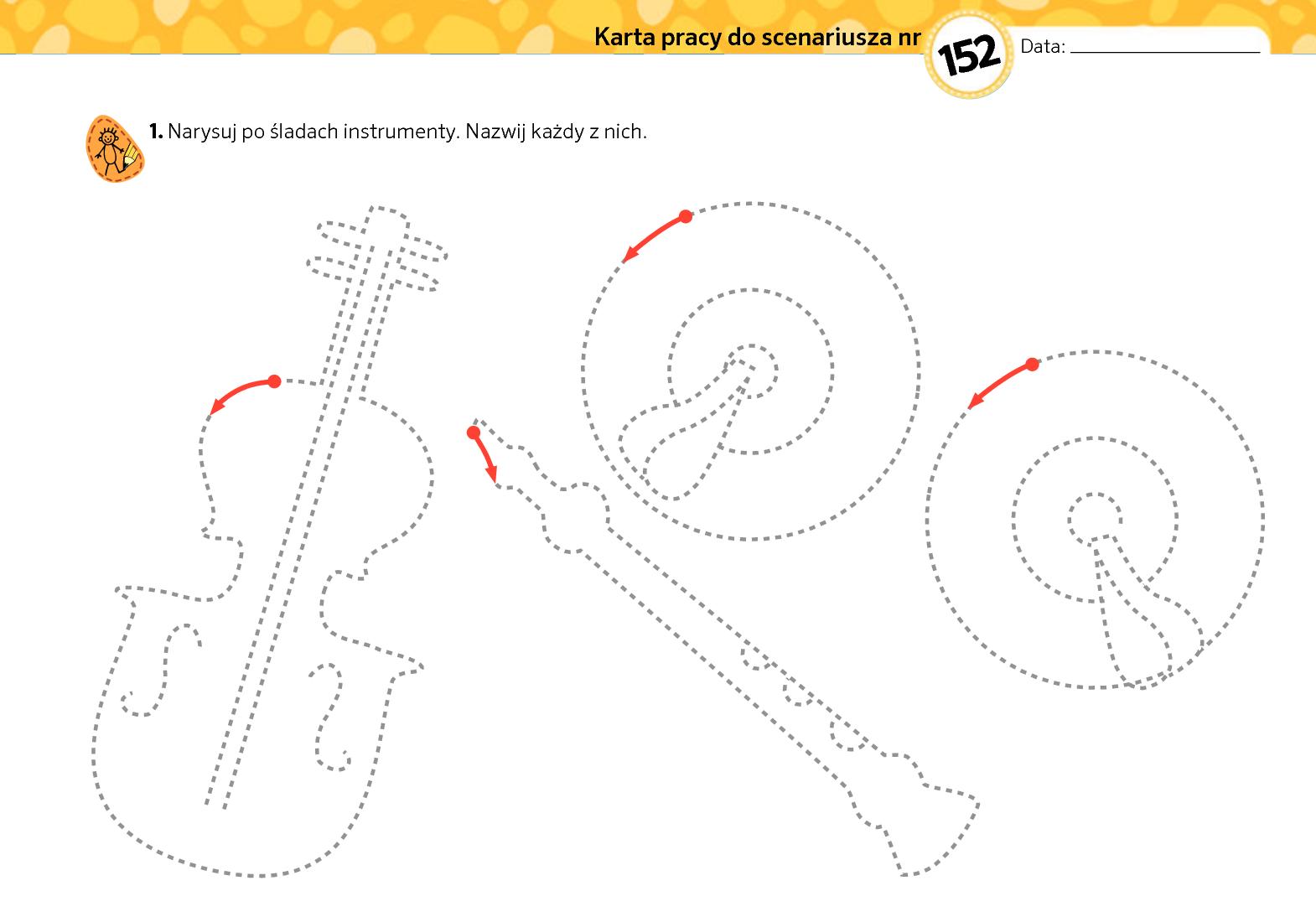 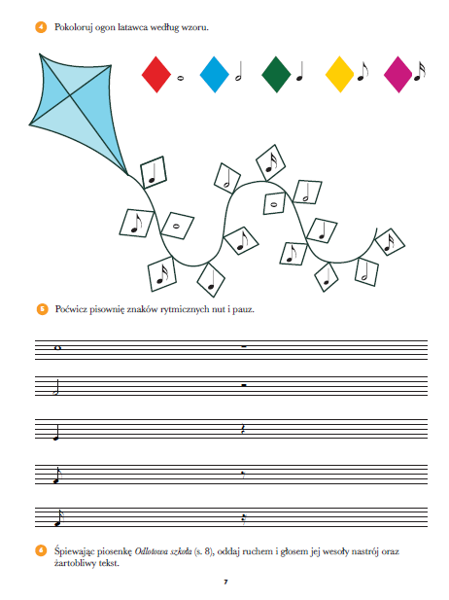 Zagraj   na  intrumentach  online:https://www.musicca.com/pl/pianinohttps://www.musicca.com/pl/gitaraWykonaj ćwiczenia z filmu:https://www.youtube.com/watch?v=23CmYNuEipk